 PENGARUH PEER GROUP SUPPORT TERHADAP RESILIENSI PADA SANTRI DI PONDOK PESANTREN PUTRI LIRBOYO HM AL MAHRUSIYAH NGAMPEL KEDIRISKRIPSIOLEH NUR AZIZAH NPM. 1806000270NIRM. 2018.4.008.0425.1.000226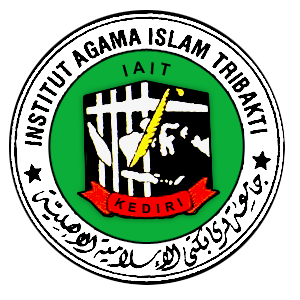 INSTITUT AGAMA ISLAM TRIBAKTI (IAIT) KEDIRIFAKULTAS DAKWAH PROGRAM STUDI PSIKOLOGI ISLAMAGUSTUS 2022PENGARUH PEER GROUP SUPPORT TERHADAP RESILIENSI PADA SANTRI DI PONDOK PESANTREN PUTRI LIRBOYO HM AL MAHRUSIYAH NGAMPEL  KEDIRISKRIPSIDiajukan kepadaInstitut Agama Islam Tribakti (IAIT) Kediriuntuk memenuhi salah satu persyaratan dalam menyelesaikan program Sarjana Psikologi IslamOLEH NUR AZIZAH NPM. 1806000270NIRM. 2018.4.008.0425.1.000226INSTITUT AGAMA ISLAM TRIBAKTI (IAIT) KEDIRIFAKULTAS DAKWAH PROGRAM STUDI PSIKOLOGI ISLAM2022PERSETUJUAN PEMBIMBINGPENGARUH PEER GROUP SUPPORT TERHADAP RESILIENSI PADA SANTRI DI PONDOK PESANTREN PUTRI LIRBOYO HM AL MAHRUSIYAH NGAMPEL KEDIRINUR AZIZAH NPM. 180600270NIRM. 2018.4.008.0425.1.000226Skripsi ini telah diperiksa dan disetujui untuk diujiKediri,  Agustus 2022Pembimbing(Wahyu Utami, M.Si.,M.Psi)NIDN. 2106128901PENGESAHAN SKRIPSIPENGARUH PEER GROUP SUPPORT TERHADAP RESILIENSI PADA SANTRI DI PONDOK PESANTREN PUTRI LIRBOYO HM AL MAHRUSIYAH NGAMPEL KEDIRINUR AZIZAH NPM. 1806000270NIRM. 2018.4.008.0425.1.000226Telah dimunaqasahkan di depan Sidang MunaqasahInstitut Agama Islam Tribakti (IAIT) KediriPada Tanggal 21 Agustus 2022MOTTOSetiap engaku memperbaiki niatmu, maka Allah akan memperbaiki keadaanmu. Dan setiap kali engkau mengaharapkan kebaikan untuk orang lain, engkau akan mendapatkan kebaikan dari arah yang tidak kamu sangka. Dan saat kita hidup untuk membahagiakan orang lain, Allah akan memberi kita rezeki berupa orang lain yang membahagiakan kita. Maka berusahalah untuk memberi bukan menerima, karena setiap kali engkau memberi, maka engkau akan menerima tanpa meminta sekalipun.” - Syekh Al-Moghamisy -PERSEMBAHANBismillahirrohmanirrohimDengan Rahmat Allah yang Maha Pengasih Lagi Maha Penyayang, skripsi ini aku persembahkan:Dr. KH. Reza Ahmad Zahid, Lc., MA., selaku Rektor Institut Agama Islam Tribakti Kediri yang telah memberikan kesempatan kepada kami untuk menyelesaikan pendidikan.Ibuk Wahyu Utami, M.Psi ,M.Si, as the advisor who enlightened me from misunderstandings. Ayah, Ibu, Mas,  serta saudara-saudaraku yang senantiasa mendoakan dan membantu serta memberikan dorongan hingga terselesainya skripsi iniTeman-teman yang telah membantuku untuk menyelesaikan kesalahpahaman dalam skripsi, Ka Badi, Idris, Imam Mba Faridah, dll. Terimakasih telah sabar menuntunku disaat sedang tidak paham. Teman-teman sepondok asrama alsyiqiyah yang tidak bisa disebutkan satu persatu yang senantiasa mengisi dan menghibur keseharian penulis terutama bocil bocil kesanyangan.Peneliti menyadari bahwa skripsi ini masih banyak kekurangan dan kelemahannya, baik dalam isi dan sitematika. Hal ini karena keterbatasan pengetahuan dan wawasan penulis. Akhir kata, semoga skripsi ini membawa kemanfaatan, Aamiin...KATA PENGANTARPuji syukur peneliti panjatkan kepada Allah SWT, karena atas berkat dan rahmat-Nya, peneliti dapat menyelesaikan skripsi penelitian yang berjudul “Pengaruh peer grop support Terhadap Resiliensi Santri Pondok Pesantren Al Mahrusiyah III Ngampel Kediri”, sebagai salah satu syarat untuk mendapatkan gelar sarjana S-1 di Fakultas Dakwah Prodi Psikologi Islam di Institut Agama Islam Tribakti (IAIT) Kediri.Peneliti menyadari bahwa dalam melaksanakan penelitian ini, peneliti mendapat bantuan yang sangat besar dari berbagai pihak. Dengan tulus dan rendah hati peneliti menyampaikan terima kasih yang sebesar-besarnya kepada:Dr. KH. Reza Ahmad Zahid, Lc, MA. selaku Rektor Institut Agama Islam Tribakti Kediri.H. Mahfudz Asy-Syairazi, M.Pd.I. selaku Dekan Fakultas Dakwah Institut Agama Islam Tribakti Kediri. Wahyu Utami, M.Psi, M.Si selaku Dosen Pembimbing yang telah memberikan bimbingan kepada pen,,nulis dengan penuh kesabaran.Keluarga besar yang selalu memberi kasih sayang, dukungan dan doa kepada penulis untuk bisa menjalani studi dengan hasil yang baik dan sukses. Teruntuk seseorang istimewa yang sudah memberikan segenap kesabaran dan berbagai dorongan guna terselesainya penelitian.Teruntuk ning-ning kecil yang sudah menemani, mewarnai, dan mengajarkan banyak hal baru sebagai pengasuh.Segenap dosen Fakultas Dakwah yang telah mendidik dan memberikan ilmu selama masa perkuliahan di IAI Tribakti Kediri dan seluruh staf yang selalu sabar melayani segala administrasi selama proses penelitian ini.Teman-teman psikologi angkatan 2018 dan keluarga besar psikologi IAI Tribakti Kediri yang telah memberikan banyak pelajaran.Dan semua pihak yang telah mendukung peneliti berbagai hingga terselesaikannya penelitian ini yang tidak dapat peneliti sebutkan satu persatu.Pada laporan ini, peneliti menyadari masih jauh dari kesempurnaan karena terbatasnya pengetahuan dan keterampilan yang peneliti miliki, untuk itu peneliti mengharapkan saran yang bersifat membangun guna penyempurnaan laporan penelitian ini. Akhir kata, peneliti berharap Allah SWT berkenan membalas segala kebaikan semua pihak yang telah membantu. Semoga karya ini membawa manfaat bagi pengembangan ilmu dan pengaplikasiannya.Penulis,Kediri, 25 Juli 2022Nur AzizahDAFTAR ISI HALAMAN JUDUL 	 iHALAMAN PERSETUJUAN 	 iiHALAMAN PENGESAHAN 	 iiiHALAMAN MOTTO 	 ivHALAMAN PERSEMBAHAN 	 vKATA PENGANTAR 	 viDAFTAR ISI 	 ix DAFTAR TABEL 	 xDAFTAR GAMBAR 	 xiDAFTAR LAMPIRAN 	 xiiABSTRAK 	 xiiiBAB 1: PENDAHULUAN Latar belakang Masalah 	 1Rumusan Masalah 	 6Tujuan Penelitian 	 6Kegunaan Penelitian 	 7Hipotesis Penelitian 	 7Definisi Operasional 	 9Penelitian Terdahulu 	11Sistematika Penulisan 	15BAB II: KAJIAN TEORIPeer Group Support 	 17Definisi peer group support 	 17Aspek peer group support 	 18Faktor peer group support 	 23Resiliensi 	 23Definisi resiliesni 	 23Aspek resiliensi 	 23Faktor resiliensi 	 24Hubungan peer group support terhadap resiliensi 	 25BAB III: METODE PENELITIANRancangan Penelitian 	 29Populasi dan Sampel 	 30Instrumen Penelitian 	 32Teknik Pengumpulan Data 	 33Teknik Analisis Data 	 34BAB IV: HASIL PENELITIAN DAN PEMBAHASANHasil Penelitian 	 43Latar Belakang Objek 	 43Gambaran Lokasi Objek	 44Sejarah dan Perkembangan Pondok Pesantren Al Mahrusiyah 	Data Komponen Objek 	 45Paparan Data dan Temuan Penelitian 	 47Variabel X 	 48Variabel Y	 52Uji Prasyarat Analisis 	 53Uji Hipotesis 	 55Pembahasan Penelitian 	 61BAB V: PENUTUPKesimpulan	 69Saran 	 69DAFTAR PUSTAKA 	 71LAMPIRAN 	 73DAFTAR TABELTabel 1.1 Penelitian Terdahulu 	 14 Tabel 3.1 Blue Print Peer Group Support	 33Tabel 3.2 Blue Print Resiliesni	 33Tabel 3.3 Uji Validitas Peer group support	 38Tabel 3.4 Uji Validitas Resiliesnsi	 38Tabel 3.5 Uji Reliabilitas Peer Group Support	 42Tabel 3.6 Uji Reliabilitas Reseliensi	 42Tabel 3.7 Kategorisasi Tingkat	 42Tabel 4.1 Urutan Ketua Pondok Pesantren Putri Lirboyo Al Mahrusiyah III Asrama Al Asyiqiyah 	 40Tabel 4.2 Uji Validitas Skala Peer Group Support	 48Tabel 4.3 Uji Validitas Skala Resiliensi	 49Tabel 4.4 Uji Reliabilitas Sebelum Uji Coba Peer Group Support	 50Tabel 4.5 Uji Reliabilitas Setelah Uji Coba Peer Group Support	 51Tabel 4.6 Uji Reliabilitas Sebelum Uji Coba Resiliensi	 52	Tabel 4.7 Uji Reliabilitas Setelah Uji Coba Resiliensi	 52Tabel 4.8 Koefisien Skala 	 53Tabel 4.9 Uji Descriptive	 53	Tabel 4.10 Kategorisasi tingkat 	 53Tabel 4.11 Kategorisasi Skala Peer Group Support 	 54	Tabel 4.12 Kategorisasi skala resiliensi	 54	Tabel 4.13 Uji Normalitas 	 55	Tabel 4.14 uji liniaritas 	 56Tabel 4.15 uji regresi 	 57	Tabel 4.16  Nilai koefisien 	 57	‘== DAFTAR DIAGARAM4.1 Diagaram Peer Group Support	 58	4.2 Diagram Resiliensi 	 58PEDOMAN TRANSLITERASI Transliterasi Arab-Indonesia Institut Agama Islam Tribakti (IAIT) Kediri adalah sebagai berikut :Untuk menunjukkan bunyi hidup panjang (madd), maka caranya dengan menuliskan coretan horizontal (macron) di atas huruf, seperti a, i, dan u (أ, ى, dan و). Bunyi hidup dobel (dipthong) Arab ditransliterasikan dengan menggabung dua huruf “ay dan aw”, seperti layyinah, lawwamah. Kata yang berakhiran ta’ marbutah dan berfungsi sebagai sifah (modifier) atau mudaf ilayh ditransliterasikan dengan “ah”, sedangkan yang berfungsi sebagai mudaf ditransliterasikan dengan “at”.Ketua         Uswatun Hasanah, S.Psi., M.Psi.NIDN 2124097301Sekretaris      Fina Miftahul F.U, M.Pd.NIDN 2106089301Tim Penguji,Tim Penguji,Penguji UtamaUswatun Hasanah, S.Psi., M.Psi.NIDN 2124097301 (...........................................)Penguji IWahyu Utami,  M.Si., M.Psi.NIDN 2106128901 (............................................)Penguji IIFina Miftahul F.U, M.Pd.NIDN 2106089301(.............................................)Kediri,  25 Agustus  2022Dekan Fakultas Dakwah,ArabIndonesiaArabIndonesiaأ`طTبbظZتtع‘ثthغGhجjفFحhقQخkhكKدdلLذdhمMرrنNزzوWسsهHشshء‘صsىYضd